Mississippi Natural Heritage Program Web App for Environmental Review RequestsTo access the web app, go to https://www.mdwfp.com/museum/seek-study/heritage-program/Scroll down to the bottom of the page and click “Environmental Reviews”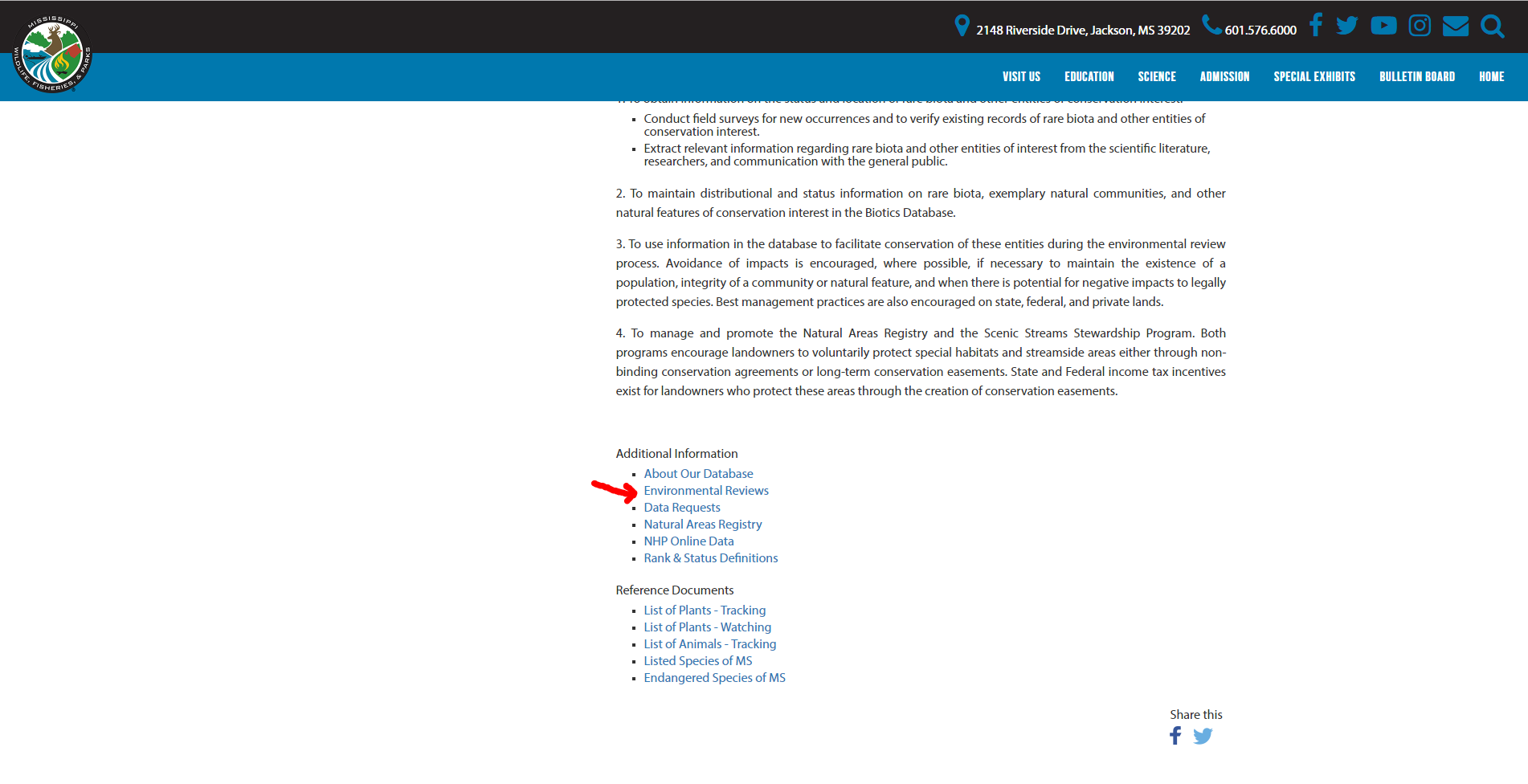 Register as a new user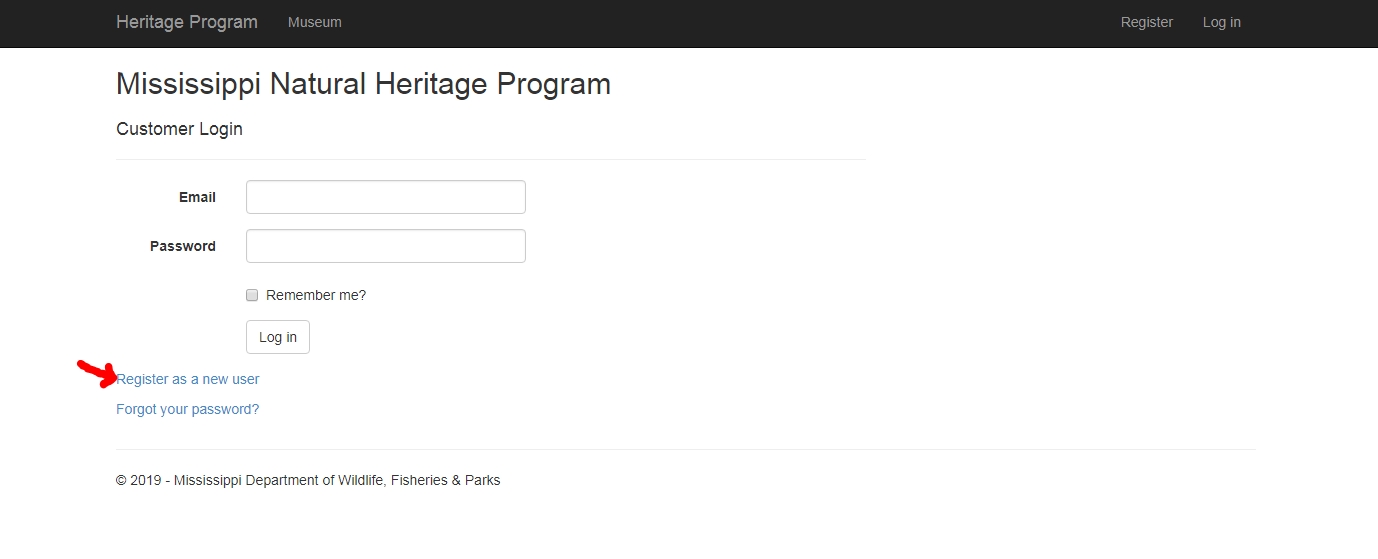 Once you’ve completed registration, create your environmental review request by clicking “New”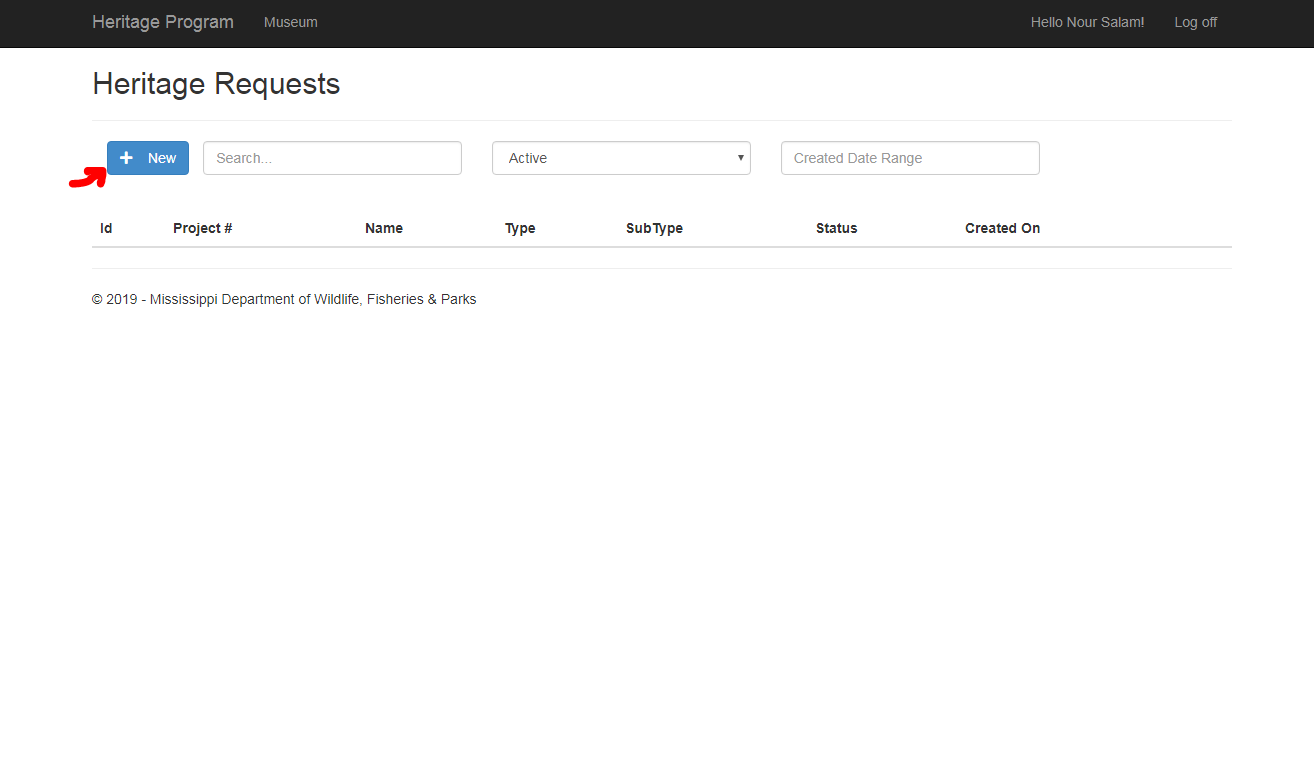 Fill out the fields below as needed. File attachments can be uploaded to the request.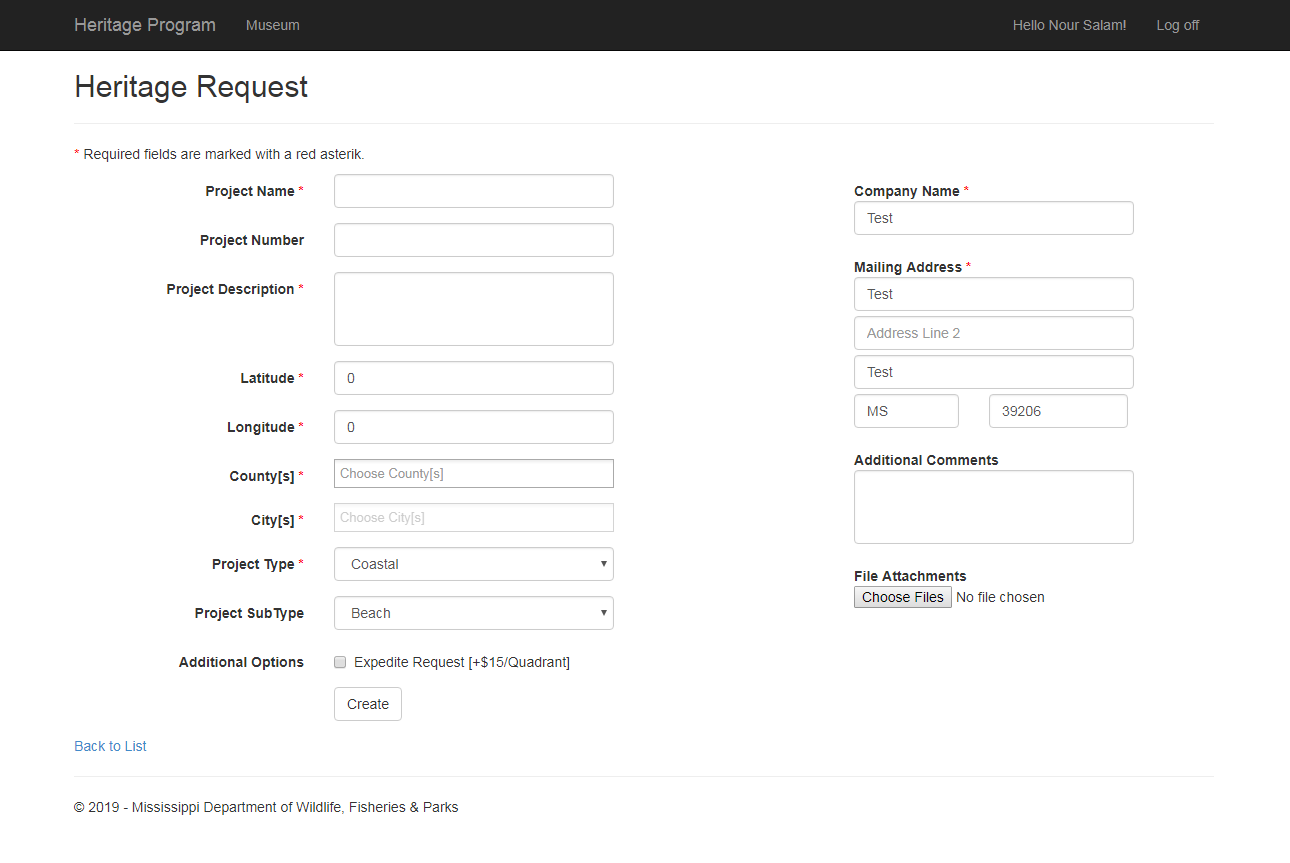 